UNIVERSIDADE FEDERAL DO MARANHÃO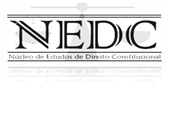 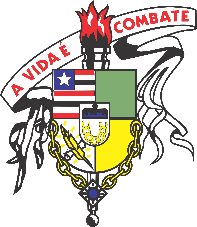 DEPARTAMENTO DE DIREITONÚCLEO DE ESTUDOS DE DIREITO CONSTITUCIONALSELETIVO NEDC 2016RESULTADOS PROVA ESCRITARESULTADO FINALProf. Dr. Paulo Roberto Barbosa Ramos
Tutor do Núcleo de Estudos de Direito Constitucional.CandidatoNomeNotas parciaisNotas parciaisNotas parciaisNotas parciaisNotas parciaisNota Total1Nilton Silveira de Azevedo Júnior8,77,07,07,58,07,642Bruna Danielle Mendes Lobato Melonio9,38,09,08,08,58,563Paloma Gonçalo de Sousa Morais8,88,57,08,08,08,064Felipe Eloy Veras Santos9,07,08,09,07,58,105Jordana Ferrerira Faleiro8,57,07,09,07,07,706Andréa Duarte Abreu9,19,010,07,07,08,407Háylla Duarte Lima8,26,06,05,07,06,408Pedro Moreira Viana8,07,010,08,07,58,10NomeNota prova escritaNota sabatinaNota finalNilton Silveira de Azevedo Júnior7,646,006,82Bruna Danielle Mendes Lobato Melonio8,565,006,78Paloma Gonçalo de Sousa Morais8,067,007,53Felipe Eloy Veras Santos8,108,708,40Jordana Ferrerira Faleiro7,708,308,00Andréa Duarte Abreu8,407,808,10Háylla Duarte Lima6,406,006,20Pedro Moreira Viana8,108,908,50